MIC 2024 Schedule of EventsThe University of ChicagoDavid Rubenstein Forum1201 E. 60th St, Chicago, IL 60637https://drtc.bsd.uchicago.edu/mic-2024 11:30 am – 1:00 pm	Registration/Poster Set-Up/Lunch1:00 pm			Welcome and Introduction				Raghu Mirmira		University of Chicago1:15 pm – 1:45 pm		Young Investigator Award Presentation/Talk				Danielle Dean		Vanderbilt University	1:45 pm – 2:45 pm 		Session I.  The Blueprints of β-Cell Maturity and Function				Moderator:  Michael Kalwat1:45 pm 		#28	Katy Matson			Michigan Technological UniversitymiR-483 deficiency induces β-cell dedifferentiation to α-cells2:00 pm		#72	Kelly Vazquez		Wheaton CollegeModulation of the biomechanical environment alters β-cell function and maturity2:15 pm		#45	Madison Thomas		University of PittsburghThe acute knock out of glucagon in α-cells leads to impaired glucose homeostasis and β-cell dysfunction2:30 pm		#10	Jennifer Stancill		Medical University of South CarolinaThioredoxin reductase 1 is required for normal pancreatic β-cell function2:45 pm – 3:00 pm		Break3:00 pm – 4:15 pm 		Session II.  Conductors of the Insulin Secretion Symphony				Moderator:  Katie Coate3:00 pm		#63 	Nathaniel York		Washington University in St. LouisChronic KATP inhibition or depolarization results in decreased Ca2+-sensitivity of insulin secretion3:15 pm		#47 	Ben Thompson		University of Michigan				Regulation of islet pulsatility by pyruvate dehydrogenase3:30 pm		#70 	Ava Stendahl			University of MichiganLoss of the mitochondrial inorganic phosphate transporter impairs β-cell glucose-stimulated insulin secretion despite a maintenance of ATP levels3:45 pm		#78	Jade Stanley			Vanderbilt UniversitySLC7A2-dependent arginine transport in α-cells signals arginine tone to regulate insulin secretion4:00 pm		#7	Shannon Townsend		Washington University in St. LouisSerotonin signals through the cilia-localized serotonin receptor 6 to stimulate β-cell autocrine insulin secretion4:15 pm – 4:30 pm		Break4:30 pm – 6:00 pm 		Session III.  Metabolic Matrix: Stress, Obesity, and Islet Health				Moderator:  Jing Hughes4:30 pm		#86	Brian List			Ohio UniversityReducing glycolysis uniquely maintains normal islet function in chronic hyperglycemic conditions4:45 pm		#19	Luhui Zhang			Mayo ClinicEffects of diet-induced obesity on circadian regulation of β-cell function and islet circadian transcriptome in male and female mice5:00 pm		#74	Rashaun Williams 		Washington University in St. LouisImpact of in vivo microenvironment on viability and function of transplanted islets5:15 pm		#42	Catharina Villaca		Indiana UniversityImpaired on-demand protein synthesis drives β-cell dysfunction5:30 pm		#4	Molly Mulcahy		University of Wisconsin-MadisonCholecystokinin expression in islets under metabolic stress5:45 pm		#87	Christopher Acree		Vanderbilt UniversityHigh-resolution mapping of glucose-derived 13C in pancreatic islets using MIMS-EM: Unraveling organelle interactions and metabolic flux6:00 pm – 7:00 pm		Cocktail Hour7:00 pm – 9:00 pm		Dinner and Posters8:00 am – 9:00 am		Breakfast9:15 am – 10:30 am 	Session IV.  Cellular Crossroads: ER Stress and Inflammation				Moderator:  John Corbett9:15 am		#38	Jacob Bartosiak		Medical College of WisconsinIL-1β inhibits encephalomyocarditis virus (EMCV) replication in pancreatic islets9:30 am		#20	Erica Cai			Indiana Biosciences Research InstituteGenome-scale in vitro CRISPR screens identify an ER export cargo protein as a mediator for β-cell stress response and autoimmune vulnerability9:45 am		#80	Renato Branco		Indiana UniversityKnockout of ryanodine receptor 2 partially prevents tunicamycin-induced misfolded protein accumulation and β-cell death10:00 am		#6	Caterra Leavens		University of Wisconsin-MadisonThe β-cell “invisibility cloak” – Developing stem cell derived pancreatic β-cells that are protected from the immune system10:15 am		#69 	Paul Sidlowski		Medical College of WisconsinBromodomain and extraterminal domain proteins in inflammatory activation of pancreatic islet resident macrophages10:30 am – 10:45 am	Break10:45 am – 12:00 pm 	Session V.  Rewriting Diabetes: Innovations in T1D Research				Moderator:  Sarah Tersey10:45 am		#61	Justin Choe			Mayo Clinic	ST8Sia6 overexpression protects pancreatic β-cells from spontaneous autoimmune diabetes in NOD mice11:00 am		#39	Titli Nargis			University of ChicagoInhibition of 12-lipoxygenase modifies autoimmune diabetes pathogenesis and delays progression to hyperglycemia in human gene replacement mice11:15 am		#35	Matthew Austin		Indiana UniversityCharacterizing the role of autophagy in type 1 diabetes development11:30 am		#8	Alexander Hopkirk		Vanderbilt UniversityAltered islet morphology and increased extracellular matrix deposition in type 1 diabetes11:45 am		#23 	Charanya Muralidharan	University of ChicagoInhibition of the PERK (eukaryotic initiation factor 2α kinase) decreases risk of autoimmune diabetes in mice12:00 pm – 1:00 pm 	Lunch1:15 pm – 1:45 pm 		Awards and Lacy Medal Presentation1:15 pm		Midwest Islet Club Presentation and Poster Awards1:30 pm		Lacy Medal Lecture Introduction and Award1:45 pm			2024 Lacy Medal Lecture				Rohit Kulkarni	Harvard Medical School, Joslin Diabetes Center2:45 pm			Closing Remarks				MIC Organizers3:00 pm			Meeting Adjourned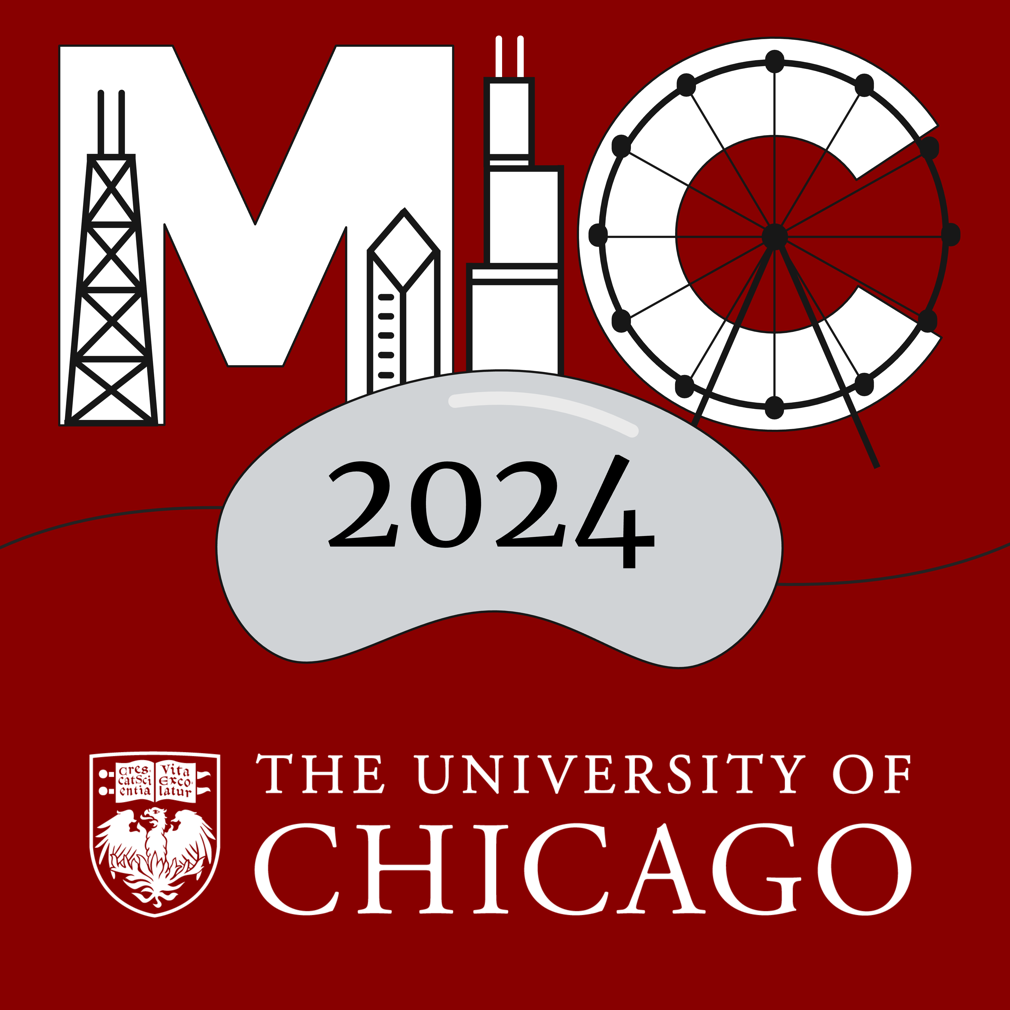 Wednesday, July 10, 2024Thursday, July 11, 2024